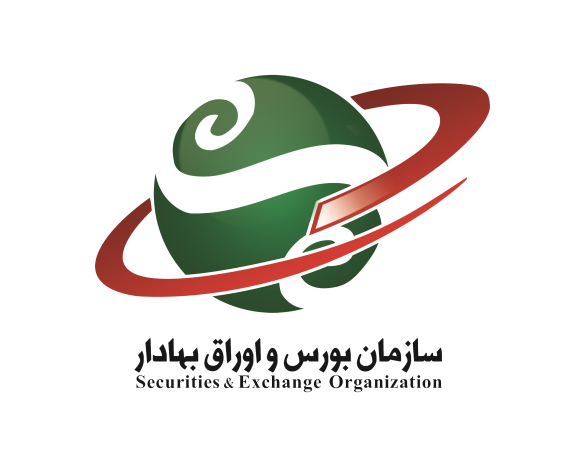 صورت‌های مالی نمونهصندوق‌های سرمایه‌گذاری پروژهمبتنی بر استانداردهای حسابداری ایرانسازمان بورس و اوراق بهادارمهر 1398صندوق سرمایه‌گذاری پروژه نمونهصورت‌هاي مالي تلفیقی گروه و صندوقسال مالي منتهی به 29 اسفند 2X131398پیشگفتاروجود اطلاعات مالی شفاف یکی از الزامات اساسی کارایی بازار سرمایه است و در قانون بازار اوراق بهادار در راستای حمایت از حقوق سرمایه‌گذاران، و با هدف ساماندهی، حفظ و توسعه بازار شفاف، منصفانه و کارآی اوراق بهادار، وظایف و اختیاراتی برای سازمان بورس و اوراق بهادار در خصوص تهیه و انتشار اطلاعات توسط اشخاص تحت نظارت در نظر گرفته شده است.همچنین طبق مواد 41 و 42 قانون بازار اوراق بهادار (مصوب 01/09/1384)، «سازمان موظف است بورس‌ها، ناشران اوراق ‌بهادار، کارگزاران، معامله‌گران، بازارگردانان، مشاوران سرمایه‌گذاری و کلیه تشکل‌های فعال در بازار سرمایه را ملزم نماید تا براساس استانداردهای حسابداری و حسابرسی ملی کشور اطلاعات جامع فعالیت خود را انتشار دهند.» و «ناشر اوراق بهادار موظف است صورت‌های مالی را طبق مقررات قانونی، استانداردهای ‌حسابداری و گزارش‌دهی مالی و آیین‌نامه‌ها و دستورالعمل‌های اجرایی که توسط سازمان ابلاغ می‌شود، تهیه نماید.»سازمان بورس و اوراق بهادار مجموعه صورت‌های مالی نمونه طبق استانداردهای حسابداری را برای برخی واحدهای تجاری از جمله برای شرکت‌های تولیدی (فارسی و انگلیسی)، بانک‌ها و موسسات اعتباری، شرکت‌های بیمه، شرکت‌های ساختمانی (ساخت املاک)، صندوق‌های سرمایه‌گذاری زمین و ساختمان، شرکت‌های کارگزاری، شرکت‌های مشاور سرمایه‌گذاری، شرکت‌های سرمایه‌گذاری، شرکت‌های پیمانکاری، صندوق‌های سرمایه‌گذاری جسورانه، صندوق‌های سرمایه‌گذاری پروژه، طرح اوراق مشارکت و صورت‌های مالی تلفیقی گروه و شرکت تهیه و ابلاغ نموده است.با توجه به تغییرات بعمل آمده در استانداردهای حسابداری و در جهت بهبود افشای اطلاعات در صورت‌های مالی صندوق‌های سرمایه‌گذاری پروژه، سازمان بورس و اوراق بهادار در چارچوب وظایف و اختیارات قانونی خود و به منظور تامین نیازهای اطلاعاتی سرمایه‌گذاران و ساير ذينفعان، صورت‌های مالی نمونه برای صندوق‌های سرمایه‌گذاری پروژه را با همکاری کمیته فنی سازمان حسابرسی و برخی اعضای جامعه حسابداران رسمی ایران بازنگری نموده و سعی شده است که صورت‌های مالی مذکور حاوی اطلاعات لازم برای کلیه ذینفعان باشد. در این خصوص، توجه استفاده‌کنندگان محترم را به نکات زیر جلب می‌نماید:این صورت‌های مالی در برگیرنده حداقل الزامات ارائه و افشا توسط صندوق‌های سرمایه‌گذاری پروژه است و در صورتی‌که سازمان بورس و اوراق بهادار، الزامات بیشتری برای ارائه و افشا در صورت‌های مالی اعلام نماید، صندوق‌ها مکلف به ارائه اطلاعات مورد نیاز هستند. در تهیه صورت‌های مالی نمونه، به افشای مناسب و کافی اطلاعات تحت شرایط عمومی و کلی تاکید و از پرداختن به اطلاعات مرتبط با شرایط خاص، خودداری شده است. به بيان ديگر، ملاك درج اقلام در صورت‌هاى مالى اساسی نمونه و يادداشت‌هاى توضيحى آن، غالبا عموميت و اهميت اقلام بوده است. از اين رو، در موارد بااهميت، اقلام بايد جداگانه گزارش شود و در خصوص سایر موارد مستلزم افشا، نیز بايد حسب مورد و ضرورت از استانداردهاى حسابدارى مربوط، پيروى گردد.در برخی صندوق‌ها ممکن است سرفصل‌هایی وجود داشته باشد که در این مجموعه پیش‌بینی نگردیده است. در چنین شرایطی، سرفصل‌های مذکور باید حسب مورد در جای مناسب خود به این مجموعه اضافه شود.استفاده از عنوان «سایر» در یادداشت‌های توضیحی نباید منجر به عدم افشای اطلاعات بااهمیت شود.ارائه منصفانه صندوق را ملزم می‌کند، در مواردي که رعایت الزامات خاصی از استانداردهاي حسابداری براي بهبود درک استفاده‌کنندگان صورت‌های مالی از تاثیر معاملات خاص، ساير رويدادها و شرايط، بر وضعيت مالي و عملکرد مالي صندوق کافي نباشد، اطلاعات بیشتری را افشا کند.زمانی که مديريت در ارزیابی‌های خود،‌ از عدم‌اطمینان بااهمیت در ارتباط با رویدادها و شرایطی آگاه است که ممکن است نسبت به توانایی تداوم فعالیت شرکت، تردید عمده ایجاد کند،‌ شرکت باید این عدم‌اطمینان را افشا کند.صندوق باید هر طبقه بااهميت از اقلام مشابه را به طور جداگانه ارائه کند. صندوق باید اقلامي را که ماهيت يا کارکرد مشابه ندارند، به طور جداگانه ارائه کند مگر آنکه این اقلام بي‌اهميت باشند. صندوق نباید با پنهان کردن اطلاعات بااهمیت در میان اطلاعات بی‌اهمیت یا با تجمیع اقلام بااهمیتی که ماهیت و کارکرد متفاوت دارند، از قابلیت درک صورت‌های مالی بکاهد. چرا که، ارائه اطلاعات تفصیلی کم‌اهمیت، زمینه نادیده گرفتن اطلاعات بااهمیت را فراهم می‌کند.خلاصه مهم‌ترین تغییرات نسبت به نسخه قبلی صورت‌های مالی نمونه ابلاغ شده در تاریخ 10/09/1397 به شرح زیر است:ارائه صورت سود و زیان و صورت سود و زیان جامع به عنوان اولین صورت‌های مالی و قبل از صورت وضعیت مالی و حذف «گردش حساب سود (زیان) انباشته» و اضافه شدن «صورت تغییرات در حقوق مالکانه»ارائه «صورت جریان‌های نقدی» در سه طبقه فعالیت‌های عملیاتی، سرمایه‌گذاری و تامین مالیتغییر عنوان «ترازنامه» به «صورت وضعیت مالی» و برخی از سرفصل‌های آن و ارائه آن به صورت گزارشی و به ترتیب دارایی‌های غیرجاری، دارایی‌های جاری، حقوق مالکانه، بدهی‌های غیرجاری و بدهی‌های جاریاضافه شدن افشای «مدیریت سرمایه و ریسک‌ها» و «قضاوت‌های مدیریت در فرآیند بکارگیری رویه‌های حسابداری و براوردها» در یادداشت‌های توضیحیارائه صورت وضعیت مالی به تاریخ ابتدای دوره قبل (در سه ستون)، در صورتی که شرکت (1) یک رویه حسابداری جدید را با تسری به گذشته بکار گیرد، (2) اقلامی از صورت‌های مالی را با تسری به گذشته تجدید ارایه نماید یا (3) اقلامی در صورت‌های مالی را تجدید طبقه‌بندی کند و این موارد اثر بااهمیتی بر اطلاعات مندرج در صورت وضعیت مالی در ابتدای دوره قبل داشته باشد.مفروضات:صندوق، یک شرکت فرعی (شرکت پروژه (سهامی خاص)) دارد که 100 درصد سهام آن متعلق به صندوق است. بنابراین، مشمول تهیه صورت‌های مالی تلفیقی می‌باشد.صندوق و شرکت پروژه، شرکت وابسته و مشارکت خاص ندارند.سرمایه‌گذاری صندوق در شرکت پروژه به ارزش دفتری صورت گرفته و سرقفلی ایجاد نشده است.شرکت پروژه، شرکت قبل از بهره‌برداری نیست.در پایان، از اعضای محترم کمیته استانداردها و آموزش سازمان بورس و اوراق بهادار و کميته فنی سازمان حسابرسی و سایر صاحبنظرانی که در تهیه این صورت‌های مالی نقش داشته‌اند قدردانی می‌شود.مجمع عمومى عادى صاحبان سهامبا احترام به پيوست صورت‌هاى مالى تلفيقى گروه به همراه صورت‌هاى مالى صندوق سرمایه‌گذاری پروژه نمونه مربوط به سال مالى منتهى به 29 اسفند 2x13 تقديم مى‏شود. اجزاى تشكيل‏دهنده صورت‌هاى مالى به قرار زير است:صورت‌هاى مالى تلفيقى گروه و صندوق بر طبق استانداردهاى حسابدارى تهيه شده و در تاريخ ...../...../3x13 به تاييد هيات مديره رسيده است.یادداشت‌های توضیحی، بخش جدایی‌ناپذیر صورت‌های مالی است.یادداشت‌های توضیحی، بخش جدایی‌ناپذیر صورت‌های مالی است.یادداشت‌های توضیحی، بخش جدایی‌ناپذیر صورت‌های مالی است.یادداشت‌های توضیحی، بخش جدایی‌ناپذیر صورت‌های مالی است. یادداشت‌های توضیحی، بخش جدایی‌ناپذیر صورت‌های مالی است.یادداشت‌های توضیحی، بخش جدایی‌ناپذیر صورت‌های مالی است.یادداشت‌های توضیحی، بخش جدایی‌ناپذیر صورت‌های مالی است.1- تاريخچه و فعاليت1-1- تاریخچهگروه شامل صندوق سرمایه‌گذاری پروژه نمونه و شرکت فرعی آن (شرکت پروژه .....) است. صندوق سرمایه‌گذاری پروژه نمونه‌ای از مصادیق نهادهای مالی موضوع بندهای 20 و 21 ماده 1 قانون بازار اوراق بهادار و بند هـ ماده 1 قانون توسعه ابزارها و نهادهای مالی جدید، محسوب می‌گردد. این صندوق، طی شماره ..... مورخ ..... در اداره ثبت شرکت‌های ..... و در تاریخ ..... تحت شماره ..... نزد سازمان بورس و اوراق بهادار به ثبت رسیده است. این صندوق از انواع صندوق‌های قابل معامله در بورس می‌باشد که واحدهای سرمایه‌گذاری آن با نماد ..... در بورس تهران / فرابورس ایران معامله می‌گردد. طبق ماده 5 اساسنامه، دوره فعاليت صندوق از ابتداي اولین روز کاری بعد از دریافت مجوز فعالیت صندوق از سازمان شروع شده و تا پايان انحلال یا تبدیل صندوق ادامه مي‌يابد. در حال حاضر، صندوق نمونه جزو واحدهای تجاری فرعى شركت ..... است و شرکت نهايى گروه، شركت ..... مي‌باشد.[تغییر نام صندوق یا سایر شناسه‌های هویت، نسبت به دوره قبل، باید افشا شود.]1-2- فعاليت‌هاى اصلى موضوع فعالیت صندوق، جمع‌آوري منابع مالی لازم از متقاضیان سرمایه‌گذاری در صندوق و اختصاص این منابع مالی به منظور ساخت پروژه صندوق است. مشخصات، مراحل و زمانبندی هزینه‌های اجرایی پروژه در امیدنامه و طرح توجیهی پروژه ارائه است.1-3- اطلاع‌رسانیکلیه اطلاعات مرتبط با فعالیت صندوق پروژه نمونه مطابق با ماده ..... اساسنامه در تارنمای صندوق به آدرس ..... درج گردیده است.1-4- ارکان صندوقمجمع صندوق، اولین مجمع صندوق از اجتماع موسسین و مجامع بعدی صندوق از اجتماع دارندگان واحدهاي سرمايه‌گذاري که حداقل یک درصد از کل واحدهای سرمایه‌گذاری را در تملک دارند به علاوه متولي صندوق به عنوان نماينده سرمایه‌گذارانی که کمتر از یک درصد واحدهای سرمایه‌گذاری را در اختیار دارند، با رعایت تشريفات مذكور در اساسنامه تشكيل مي‌شود.مدیر صندوق، ... است كه در تاريخ ... به شماره ثبت ... نزد مرجع ثبت شرکت‌های شهرستان ... به ثبت رسيده است. نشانی مدیر عبارت است ‌از ...هیات مدیره صندوق، هیات مدیره صندوق متشکل از مدیر صندوق و چهار شخص حقیقی یا حقوقی می‌باشد که به وسیله مجمع صندوق از بین صاحبان واحدهای سرمایه‌گذاری انتخاب می‌شوند و همه آنها قابل عزل و انتخاب مجدد می‌باشند. اعضای حقوقی عضو هیات ‌مدیره صندوق هر كدام يك شخص حقيقي را به منظور تشكيل هیات ‌مدیره معرفي مي‌نمايند. وظايف و اختيارات هیئت‌مدیره در اساسنامه قيد شده است.متولی صندوق، ... است كه در تاريخ ... به شماره ثبت ... نزد مرجع ثبت شرکت‌های شهرستان ... به ثبت رسيده است. نشانی متولي عبارت است ‌از ...ناظر فنی صندوق، ... است كه در تاريخ ... به شماره ثبت ... نزد مرجع ثبت شرکت‌های شهرستان ... به ثبت رسيده است. نشانی ناظر فنی عبارت است ‌از ...حسابرس صندوق، ... است كه در تاريخ ... با شماره ثبت ... نزد مرجع ثبت شرکت‌های شهرستان ... به ثبت رسيده است. نشانی حسابرس عبارت است از ...متعهد ‌پذیره‌نویسی صندوق، شرکت ... است كه در تاريخ ... با شماره ثبت ... نزد مرجع ثبت شرکت‌های شهرستان ... به ثبت رسيده است. نشانی متعهد پذیره‌نویس صندوق عبارت است از ...بازارگردان صندوق، شرکت ... است كه در تاريخ ... با شماره ثبت ... نزد مرجع ثبت شرکت‌های شهرستان ... به ثبت رسيده است. نشانی بازارگردان عبارت است از ...1-5- هزینه‌های صندوقطبق امیدنامه صندوق، آن قسمت از هزینه‌های قابل‌پرداخت از محل دارایی‌های صندوق که از قبل قابل‌پیش‌بینی است به شرح جدول زیر است:1-6- تعداد كاركنانميانگين ماهانه تعداد كاركنان طى سال به شرح زير بوده است:2- استانداردهای حسابداری جدید و تجدید نظر شده مصوب که هنوز لازم‌الاجرا نیستند:2-1- استاندارد حسابداری 35 با عنوان «مالیات بر درآمد»هر گونه آثار بااهمیت آتی ناشی از اجرای استاندارد حسابداری 35 با عنوان «مالیات بر درآمد»، بر شرکت پروژه، در اینجا توضیح داده شود.3- اهم رویه‌های حسابداری3-1- مبانی اندازه‌گیری استفاده شده در تهیه صورت‌های مالیصورت‌هاى مالى تلفيقى گروه و صندوق اساساً بر مبناى بهاى تمام شده تاريخى تهيه و در موارد زیر از ارزش‌هاى جارى استفاده شده است:1- سرمایه‌گذاری‌های جاری سریع‌المعامله با استفاده از روش ارزش بازار (یادداشت 19)2- ...3-2- مبانى تلفيق3-2-1- صورت‌هاى مالى تلفيقى حاصل تجميع اقلام صورت‌هاى مالى صندوق و شركت فرعى (شرکت پروژه تحت کنترل صندوق) آن پس از حذف معاملات و مانده حساب‌هاى درون گروهى و سود و زيان تحقق‌نيافته ناشى از معاملات فيمابين است. 3-2-2- سال مالى شركت فرعی ..... در 30 آذر ماه هر سال خاتمه مى‌يابد. با اين حال، صورت‌هاى مالى شركت مذكور به همان ترتيب در تلفيق مورد استفاده قرار مى‏گيرد. با اين وجود، در صورت وقوع هر گونه رويدادى تا تاريخ صورت‌هاى مالى صندوق كه تاثير عمده‌اى بر كليت صورت‌هاى مالى تلفيقى داشته باشد آثار آن از طريق اعمال تعديلات لازم در اقلام صورت‌هاى مالى شركت فرعى ..... به حساب گرفته مي‌شود.3-2-3- صورت‌های مالی تلفیقی با استفاده از رویه‌های حسابداری یکسان در مورد معاملات و سایر رویدادهای مشابهی که تحت شرایط یکسان رخ داده‌اند، تهیه می‌شود.3-3- درآمد عملیاتی3-3-1- درآمد عملیاتی به ارزش منصفانه مابه‌ازای دریافتی یا دریافتنی و به کسر مبالغ برآوردی از بابت تخفیفات اندازه‌گیری می‌شود.3-3-2- درآمد عملياتي‌ حاصل‌ از .....، در زمان .....، شناسايي‌ می‌گردد.3-4- تسعير ارز3-4-1 - اقلام پولى ارزى با نرخ قابل دسترس ارز در تاريخ صورت وضعیت مالی و اقلام غيرپولى كه به بهاى تمام شده ارزی اندازه‌گیری شده است، با نرخ قابل دسترس ارز در تاریخ انجام معامله، تسعیر می‌شود. نرخ‌های قابل دسترس به شرح زیر است:3-4-2- تفاوت‌های ناشی از تسویه یا تسعیر اقلام پولی ارزی حسب مورد به شرح زیر در حساب‌ها منظور می‌شود:الف - تفاوت‌های تسعیر بدهی‌های ارزی مربوط به دارایی‌های واجد شرایط، به بهای تمام شده آن دارایی منظور می‌شود. ب – در سایر موارد، به عنوان درآمد یا هزینه دوره وقوع شناسایی و در صورت سود و زیان گزارش می‌شود.3-4-3- در صورت وجود نرخ‌های متعدد برای یک ارز، از نرخی برای تسعیر استفاده می‌شود که جریان‌های نقدی آتی ناشی از معامله یا مانده حساب مربوط، بر حسب آن تسویه می‌شود. اگر تبدیل دو واحد پول به یکدیگر به صورت موقت ممکن نباشد، نرخ مورد استفاده، نرخ اولین تاریخی است که در آن، تبدیل امکان‌پذیر می‌شود.3-5- مخارج تامين مالىمخارج تامين مالى در دوره وقوع به عنوان هزينه شناسايى مي‌شود به استثناى مخارجى كه مستقيما قابل‌انتساب به تحصيل «دارايي‌هاى واجد شرايط» است.3-6- دارايي‌هاى ثابت مشهود3-6-1- دارايي‌هاى ثابت مشهود، بر مبناى بهاى تمام شده اندازه‌گیری مي‌شود. مخارج بعدی مرتبط با دارايي‌هاى ثابت مشهود که موجب بهبود وضعیت دارایی در مقایسه با استاندارد عملکرد ارزیابی‌شده اولیه آن گردد و منجر به افزایش منافع اقتصادی حاصل از دارایی شود، به مبلغ دفتری دارایی اضافه و طی عمر مفید باقیمانده دارایی‌های مربوط مستهلک می‌شود. مخارج روزمره تعمیر و نگهداری دارایی‌ها که به منظور حفظ وضعیت دارایی در مقایسه با استاندارد عملکرد ارزیابی‌شده اولیه دارایی انجام می‌شود، در زمان وقوع به عنوان هزینه شناسایی می‌گردد.3-6-2- استهلاك دارايي‌هاى ثابت مشهود، با توجه به الگوی مصرف منافع اقتصادی آتی مورد انتظار (شامل عمر مفيد برآوردى) دارايي‌هاى مربوط و با در نظر گرفتن آيين‌نامه استهلاكات موضوع ماده 149 اصلاحیه مصوب 31/04/1394 قانون ماليات‌هاى مستقيم مصوب اسفندماه 1366 و اصلاحیه‌های بعدی آن و بر اساس نرخ‌ها و روش‌هاى زير محاسبه مي‌شود:3-6-2-1- براى دارايي‌هاى ثابتى كه طى ماه تحصيل مي‌شود و مورد بهره‏بردارى قرار مى‏گيرد، استهلاك از اول ماه بعد محاسبه و در حساب‌ها منظور مي‌شود. در مواردى كه هر يك از دارايي‌هاى استهلاك‌پذير پس از آمادگى جهت بهره‌بردارى به علت تعطيل كار يا علل ديگر براى بیش از 6 ماه متوالی در یک دوره مالی مورد استفاده قرار نگيرد، ميزان استهلاك آن براى مدت ياد شده معادل 30 درصد نرخ استهلاك منعكس در جدول بالاست. در این صورت چنانچه محاسبه استهلاك بر حسب مدت باشد، 70% مدت زمانی که دارایی مـورد استفاده قرار نگرفته است، به باقی‌مانده مدت تعیین شده براي استهلاك دارایی در این جدول اضافه خواهد شد.3-7- دارایی‌های نامشهود3-7-1- دارایی‌های نامشهود، بر مبناى بهاى تمام شده اندازه‌گیری و در حساب‌ها ثبت مى‏شود.3-7-2- استهلاک دارایی‌های نامشهود با عمر مفید معین، با توجه به الگوی مصرف منافع اقتصادی آتی مورد انتظار مربوط و براساس نرخ‌ها و روش‌های زیر محاسبه می‌شود:3-7-3- سرقفلی محل کسب به دلیل عمر مفید نامعین، مستهلک نمی‌شود.3-8- زیان کاهش ارزش دارایی‌ها1-8-3- در پایان هر دوره گزارشگری، در صورت وجود هرگونه نشانه‌ای دال بر امکان کاهش ارزش دارایی‌ها، آزمون کاهش ارزش انجام می‌گیرد. در این صورت مبلغ بازیافتنی دارایی برآورد و با ارزش دفتری آن مقایسه می‌گردد. چنانچه برآورد مبلغ بازیافتنی یک دارایی منفرد ممکن نباشد، مبلغ بازیافتنی واحد مولد وجه نقدی که دارایی متعلق به آن است تعیین می‌گردد. 2-8-3- آزمون کاهش ارزش دارایی‌های نامشهود با عمر مفید نامعین، بدون توجه به وجود یا عدم‌وجود هرگونه نشانه‌ای دال بر امکان کاهش ارزش، به طور سالانه انجام می‌شود.3-8-3- مبلغ بازیافتنی یک دارایی، ارزش فروش به کسر مخارج فروش یا ارزش اقتصادی، هر کدام بیشتر است می‌باشد. ارزش اقتصادی برابر با ارزش فعلی جریان‌های نقدی آتی ناشی از دارایی با استفاده از نرخ تنزیل قبل از مالیات که بیانگر ارزش زمانی پول و ریسک‌های مختص دارایی که جریان‌های نقدی آتی برآوردی بابت آن تعدیل نشده است، می‌باشد.4-8-3- تنها در صورتیکه مبلغ بازیافتنی یک دارایی از مبلغ دفتری آن کمتر باشد، مبلغ دفتری دارایی تا مبلغ بازیافتنی آن کاهش یافته و تفاوت به عنوان زیان کاهش ارزش بلافاصله در صورت سود و زیان شناسایی می‌گردد، مگر اینکه دارایی تجدید ارزیابی‌شده باشد که در این صورت منجر به کاهش مبلغ مازاد تجدید ارزیابی می‌گردد.5-8-3- در صورت افزایش مبلغ بازیافتنی از زمان شناسایی آخرین زیان که بیانگر برگشت زیان کاهش ارزش دارایی می‌باشد، مبلغ دفتری دارایی تا مبلغ بازیافتنی جدید حداکثر تا مبلغ دفتری با فرض عدم‌شناسایی زیان کاهش ارزش در سال‌های قبل، افزایش می‌یابد. برگشت زیان کاهش ارزش دارایی نیز بلافاصله در صورت سود و زیان شناسایی می‌گردد مگر اینکه دارایی تجدید ارزیابی ‌شده باشد که در این صورت منجر به افزایش مبلغ مازاد تجدید ارزیابی می‌گردد.3-9- ذخایرذخایر، بدهی‌هایی هستند که زمان تسویه و یا تعیین مبلغ آن توام با ابهام نسبتا قابل توجه است. ذخایر زمانی شناسایی می‌شوند که گروه دارای تعهد فعلی (قانونی یا عرفی) در نتیجه رویدادهای گذشته باشد، خروج منافع اقتصادی برای تسویه تعهد محتمل باشد و مبلغ تعهد به گونه‌ای اتکاپذیر قابل برآورد باشد.ذخاير در پايان هر دوره مالي بررسي و براي نشان‌ دادن بهترين برآورد جاري تعديل می‌شوند و هرگاه خروج منافع اقتصادي براي تسويه تعهد، ديگر محتمل نباشد، ذخيره برگشت داده می‌شود.3-9-1- ذخيره مزاياى پايان خدمت كاركنانذخيره مزاياى پايان خدمت كاركنان براساس يك ماه آخرين حقوق ثابت و مزاياى مستمر براى هر سال خدمت آنان محاسبه و در حساب‌ها منظور مي‌شود.3-10- سرمايه‌گذاري‌ها3-11- اوراق مشارکتاوراق‌ مشارکت منتشر شده به کسر، بر مبنای روش «ناخالص» در حساب‌ها ثبت می‌گردد. مبلغ کسر اوراق مشارکت و همچنین مخارج انتشار آن در مقاطع سررسید پرداخت سود و کارمزد بر اساس روش «نرخ سود تضمین‌شده موثر» مستهلک می‌گردد.4- قضاوت‌های مدیریت در فرآیند بکارگیری رویه‌های حسابداری و براوردها4-1- قضاوت‌ها در فرآیند بکارگیری رویه‌های حسابداری 4-1-1- طبقه‌بندی سرمایه‌گذاری‌ها در طبقه دارایی‌های غیرجاریهیات مدیره با بررسی نگهداشت سرمایه و نقدینگی مورد نیاز، قصد نگهداري‌ سرمایه‌گذاری‌های بلندمدت براي‌ مدت‌ طولاني را ‌دارد. این سرمایه‌گذاری‌ها با قصد استفاده‌ مستمر توسط‌ گروه نگهداري‌ مي‌شود و هدف‌ آن‌ نگهداري‌ پرتفويي‌ از سرمايه‌گذاري‌ها جهت‌ تامين‌ درآمد و يا رشد سرمايه‌ براي‌ گروه است‌.4-2- قضاوت مربوط به براوردها4-2-1- .....5- درآمدهای عملیاتی 5-1- فروش خالص 5-1-1- فروش به تفكيك وابستگى اشخاص5-1-2- جدول مقايسه‌اى فروش و بهاى تمام شده درآمدهای عملیاتی6- بهاى تمام شده درآمدهای عملیاتی6-1- مقايسه مقدار توليد اصلی گروه در سال مالى مورد گزارش با ظرفيت اسمى و ظرفيت معمول (عملى)، نتايج زير را نشان مى‌دهد:7- هزينه‌هاي فروش، ادارى و عمومى 7-1- کارمزد ارکان صندوق8- سایر درآمدها9- سایر هزینه‌ها9-1- مبلغ ..... میلیون ریال ضایعات غیرعادی تولید، ناشی از ..... است.10- هزينه‌هاي مالى11- ساير درآمدها و هزينه‌هاي غيرعملياتى11-1- سود حاصل از سرمایه‌گذاری‌ها11-2- سود (زیان) فروش سرمایه‌گذاری‌ها11-3- سود (زیان) تغییر ارزش سرمایه‌گذاری‌ها12- سود (زیان) هر واحد سرمایه‌گذاری13- دارايي‌هاى ثابت مشهود(مبالغ به میلیون ریال)(مبالغ به میلیون ریال)13-1- دارايي‌هاى ثابت مشهود گروه تا ارزش ..... ميليون ريال در مقابل خطرات احتمالى ناشى از حريق، سيل و زلزله از پوشش بيمه‏اى برخوردار است.13-2- زمين و بخشى از ساختمان‌ها و ماشين‏آلات گروه به مبلغ ..... میلیون ریال در قبال تسهيلات مالى دريافتى در وثیقه بانك‌ها می‌باشد.13-3- دارايي‌هاى در جریان تكميل به شرح زیر است:13-3-1- مبالغ زیر به حساب دارایی‌های در جریان تکمیل منظور شده است:13-3-2- گردش حساب مخارج تامین مالی منظور شده به دارایی‌های در جریان تکمیل به شرح زیر است:13-4- مالکیت قانونی دارایی‌های مورد استفاده زیر به گروه منتقل نشده یا گروه در اعمال حقوق قانونی خود نسبت به آنها با محدودیت مواجه می‌باشد:14- دارايي‌هاى نامشهود(مبالغ به میلیون ریال)15- سرمايه‌گذاري‌های بلندمدت(مبالغ به میلیون ریال)15-1- سرمايه‌گذاري در سهام شرکت‌ها15-2- سرمایه‌گذاری در سایر اوراق بهادار15-3- سرمایه‌گذاری در سهام شرکت پروژه15-4- سپرده‌های سرمایه‌گذاری به مبلغ ..... میلیون ریال با نرخ ..... درصد و مبلغ ..... میلیون ریال با نرخ ..... درصد می‌باشد.15-5- مبلغ ..... میلیون ریال سهام شرکت ..... خریداری شده و انتقال مالکیت، موکول به تسویه مانده بدهی است.15-6- سرمایه‌گذاری‌های زیر در وثیقه بدهی‌ها هستند:15-7- گردش حساب کاهش ارزش انباشته:16- دريافتنى‌های تجارى و سایر دریافتنی‌ها16-1- دريافتنى‌های کوتاه‌مدت گروه(مبالغ به میلیون ریال)16-2- دريافتنى‌های کوتاه‌مدت صندوق(مبالغ به میلیون ریال)16-3- دريافتنى‌های بلند‌مدت گروه(مبالغ به میلیون ریال)16-4- دريافتنى‌های بلند‌مدت صندوق(مبالغ به میلیون ریال)16-5- [سیاست‌های فروش اعتباری گروه و خط‌مشی گروه برای تعیین کاهش ارزش دریافتنی‌ها در این قسمت افشا می‌شود.]16-6- مدت زمان دریافتنی‌های گروه که معوق هستند ولی کاهش ارزش نداشته‌اند:این دریافتنی‌های تجاری شامل مبالغی است که در پایان دوره گزارشگری معوق هستند ولی به دلیل عدم تغییر قابل‌ملاحظه در کیفیت اعتباری، برای آنها ذخیره شناسایی نشده و این مبالغ هنوز قابل دریافت هستند.16-7-گردش حساب کاهش ارزش دریافتنی‌های گروه به شرح زیر است:16-8- در تعیین قابلیت بازیافت دریافتنی‌های تجاری، هرگونه تغییر در کیفیت اعتباری دریافتنی‌های تجاری از زمان ایجاد تا پایان دوره گزارشگری مد نظر قرار می‌گیرد. 16-9- کاهش ارزش شامل دریافتنی‌های تجاری است که به صورت جداگانه به مبلغ ... ریال (سال قبل ... ریال) در گروه کاهش ارزش یافته‌اند و مربوط به شرکت‌هایی هستند که در مرحله انحلال قرار دارند. کاهش ارزش شناسایی شده نشان‌دهنده تفاوت بین مبلغ دفتری این دریافتنی‌های تجاری و ارزش فعلی عواید مورد انتظار از انحلال است. برای این دسته از دریافتنی‌ها وثیقه دریافت نشده است.17- ساير دارايي‌ها18- پيش‏پرداخت‌ها18-1- پیش‌پرداخت‌های گروه شامل ..... میلیون ریال پیش‌پرداخت به اشخاص وابسته طبق یادداشت 2-36 می‌باشد.19- سرمايه‌گذاري‌هاى كوتاه‌مدت20- موجودى نقد20-1- مبلغ ..... میلیون ریال از موجودی نزد بانک‌های گروه به دلیل ..... توسط .....، مسدود شده است که انتظار می‌رود ظرف حداکثر 3 ماه آینده حل و فصل شود.20-2- وجوه نقد در راه، مربوط به چک‌های قبل از تاریخ صورت وضعیت مالی می‌باشد که برای وصول به بانک ارائه شده است.21- سرمايهترکیب دارندگان واحدهای سرمایه‌گذاری در تاریخ صورت وضعیت مالی به شرح زیر است:21-1- صورت تطبیق تعداد واحدهای سرمایه‌گذاری اول سال و پایان سالطی سال مورد گزارش، سرمایه صندوق از مبلغ ..... میلیون ریال به مبلغ ..... میلیون ریال (معادل ..... درصد) از محل آورده نقدی، افزایش یافته است.22- صرف واحدهای سرمایه‌گذاریصرف واحدهای سرمایه‌گذاری به مبلغ ....... میلیون ریال بابت تفاوت مبلغ پذیره‌نویسی واحدهای سرمایه‌گذاری عادی و ارزش اسمی آنها می‌باشد که گردش آن به شرح زیر است:23- اندوخته قانونى در اجراى مفاد مواد 140 و 238 اصلاحيه قانون تجارت مصوب سال 1347 مبلغ .... میلیون ریال از محل سود قابل‌تخصيص شركت پروژه به اندوخته قانونى منتقل شده است. به موجب مفاد مواد ياد شده تا رسيدن اندوخته قانونى هر شركت به ده درصد سرمايه همان شركت، انتقال یک بیستم از سود خالص هر سال به اندوخته فوق‏الذكر الزامى است. اندوخته قانونى، قابل انتقال به سرمايه نمي‌باشد و جز در هنگام انحلال شركت، قابل‌تقسيم بين سهامداران نيست.24- ساير اندوخته‌ها (مبالغ به میلیون ریال)25- پرداختنى‌های تجارى و سایر پرداختنی‌ها25-1- پرداختنی‌های کوتاه‌مدت گروه25-2- پرداختنی‌های کوتاه‌مدت صندوق25-3- پرداختنی‌های بلندمدت گروه25-4- پرداختنی‌های بلندمدت صندوق25-5- سررسيد اسناد پرداختنى بلندمدت در تاريخ صورت وضعیت مالی به شرح زير است:26- تسهيلات مالى26-1- تسهيلات دریافتی بر حسب مبانى مختلف به شرح زیر است:26-1-1- به تفكيك تامين‏كنندگان تسهيلات:26-1-2- به تفكيك نرخ سود و كارمزد:26-1-3- به تفكيك زمان‌بندي پرداخت:26-1-4- به تفكيك نوع وثيقه:26-2- تسهیلات مالی جاری گروه/ صندوق به مبلغ ..... میلیون ریال از بانک .....، در سال 3×13 [پس از پایان سال و قبل از تاریخ تایید صورت‌های مالی]، به صورت بلندمدت مجددا تامین مالی شده است.26-3- تسهیلات دریافتی به مبلغ ..... میلیون ریال از بانک ..... مستلزم ایجاد ..... میلیون ریال سپرده سرمایه‌گذاری با سود ..... درصد بوده که با توجه به اینکه شرکت در استفاده از آن سپرده محدودیت دارد و نرخ سود آن کمتر از نرخ سود متعارف بانکی است، لذا از تسهیلات مالی مذکور کسر و تسهیلات مالی به صورت خالص ارایه شده است. همچنین نرخ موثر (واقعی) تسهیلات مالی مذکور برابر ..... درصد است.26-4- تسهیلات دریافتی به مبلغ ..... میلیون ریال از بانک ..... نکول شده است که شرکت باید اصل، سود و جرایم آن را به مبلغ ..... میلیون ریال پرداخت نماید. تا تاریخ تایید صورت‌های مالی، مبلغ ...... میلیون ریال آن با تسهیلات جدید جایگزین (استمهال) شده و مذاکره برای استمهال مابقی تسهیلات مذکور در جریان می‌باشد.26-5- تسهیلات دریافتی از بانک ....... به مبلغ ........ با واگذاری یک واحد آپارتمان متعلق به شرکت، تسویه شده است.26-6- به منظور احداث نیروگاه .....، بر اساس مجوز شماره ..... مورخ ....... صادره توسط سازمان بورس و اوراق بهادار، صندوق مبلغ ..... میلیون ریال اوراق مشارکت به سررسید سال ..... و نرخ سود علی‌الحساب ..... درصد، در تاریخ ..... صادر نموده که وضعیت آن در تاریخ صورت وضعیت مالی به شرح زیر است:26-6-1- سود علی‌الحساب در مقاطع ..... ماهه به دارندگان اوراق پرداخت می‌شود. سود قطعی پروژه در سررسید طبق ضوابط انتشار اوراق مشارکت، محاسبه و در صورت فزونی آن نسبت به سودهای علی‌الحساب پرداختی، مابه‌التفاوت به دارندگان اوراق پرداخت می‌شود. بر اساس برآورد مدیریت تا تاریخ صورت وضعیت مالی، سود قطعی پروژه کمتر از مبالغ سود علی‌الحساب متعلقه می‌باشد.26-7- تغییرات حاصل از جریان‌های نقدی و تغییرات غیرنقدی در بدهی‌های حاصل از فعالیت‌های تامین مالی به شرح زیر است:(مبالغ به میلیون ریال)27- ذخيره مزاياى پايان خدمت كاركنان28- مالیات پرداختنی(مبالغ به میلیون ریال)28-2-1- ماليات بر درآمد شركت فرعی براى كليه سال‌هاى قبل از 0x13 قطعى و تسويه شده است.28-2-2- شركت فرعی نسبت به ماليات تشخيصى براى عملكرد سال مالى 0x13 اعتراض كرده و موضوع توسط هيات حل ‌اختلاف مالياتى در دست رسيدگى است.28-2-3- طبق قوانین مالیاتی، شرکت فرعی در سال جاری از معافیت‌های ...... و ..... استفاده نموده است.28-2-4- مالیات سال‌های قبل به مبلغ ....... میلیون ریال در صورت سود و زیان شرکت، مربوط به عملکرد سال‌های قبل است که در سال‌های قبل به گونه‌ای صحیح محاسبه شده بود، لذا به عنوان اصلاح اشتباه محسوب نشده است. 28-3- جمع مبالغ پرداختی و پرداختنی شركت فرعی در پايان سال مورد گزارش به ترتيب بالغ بر ..... و ..... ميليون ريال كمتر از مجموع برگ‌هاى تشخيص يا قطعى مالياتى صادره توسط اداره امور مالياتى مربوط است كه مورد اعتراض قرار گرفته لذا ذخيره‏اى بابت آنها در حساب‌ها منظور نشده است. 28-3-1- دلایل اصلی اختلاف مالیات پرداختی و پرداختنی با مالیات تشخیصی/قطعی به شرح زیر است:.....29- ذخایر(مبالغ به میلیون ریال)30- پيش‌دريافت‌ها31- اصلاح اشتباهات، تغییر در رویه‌های حسابداری و تجدید طبقه‌بندی31-1- اصلاح اشتباهات:31-2- تغییر در رویه‌های حسابداری:در سال 2×13 روش ارزيابى سرمایه‌گذاری‌های جاری سریع‌المعامله در بازار، از روش اقل بهای تمام شده و خالص ارزش فروش به روش ارزش بازار تغییر یافته است. اتخاذ روش جدید سود سال 2×13 را به مبلغ ..... ميليون ريال افزايش داده است.31-3- تجدید طبقه‌بندی:در سال‌(های) قبل تسهیلات مالی جاری به مبلغ ..... میلیون ریال به اشتباه در سرفصل تسهیلات مالی بلندمدت طبقه‌بندی شده بود که این موضوع در اقلام مقایسه‌ای اصلاح شد.31-4- به منظور ارائه تصويرى مناسب از وضعيت مالى و نتايج عمليات، كليه اطلاعات مقايسه‏اى مربوط در صورت‌هاى مالى مقايسه‏اى اصلاح و ارائه مجدد شده است و به همين دليل اقلام مقايسه‌اى بعضاً با صورت‌هاى مالى ارائه شده در سال مالى قبل مطابقت ندارد.31-4-1- اصلاح و ارائه مجدد صورت‌های مالی 29/12/ 1x13(مبالغ به میلیون ریال)31-4-2- اصلاح و ارائه مجدد صورت‌های مالی 29/12/0x13(مبالغ به میلیون ریال)32- نقد حاصل از عملیات(مبالغ به میلیون ریال)33- معاملات غيرنقدىمعاملات غيرنقدى عمده طى سال به شرح زير است:34- مدیریت سرمایه و ریسک‌های گروه[گروه باید طبق استاندارد حسابداری 1، اطلاعاتی را افشا کند تا استفاده‌کنندگان صورت‌های مالی بتوانند اهداف، خط مشی‌ها و فرایندهای مدیریت سرمایه شرکت را ارزیابی کنند. همچنین گروه باید طبق استاندارد حسابداری 37، اهداف و سیاست‌های مدیریت ریسک مالی شرکت را افشا نماید.]35- وضعيت ارزىدارايي‌ها و بدهي‌هاى پولى ارزى و تعهدات ارزی گروه در پايان سال به شرح زير است:35-1- ارز حاصل از صادرات و ارز مصرفی براى واردات و سایر پرداخت‌های گروه طی سال به شرح زير است:36- معاملات با اشخاص وابسته 36-1- معاملات گروه با اشخاص وابسته طی سال مورد گزارش36-2- مانده حساب‌های نهایی اشخاص وابسته گروه36-3- معاملات صندوق با اشخاص وابسته طی سال مورد گزارش36-4- به استثنای موارد زیر، تفاوت بااهمیت بین شرایط معاملات با اشخاص وابسته مذکور و شرایط حاکم بر معاملات حقیقی وجود ندارد:36-5- مانده حساب‌های نهایی اشخاص وابسته صندوق36-6- به استثنای موارد زیر، سایر معاملات با اشخاص وابسته با شرایط حاکم بر معاملات حقیقی تفاوت بااهمیتی نداشته است:36-6-1- فروش ساختمان به شرکت ..... بدون انجام کارشناسی و مزایده به مبلغ ..... میلیون ریال صورت گرفته است.36-6-2- .....36-7- به استثنای مورد زیر هیچگونه هزینه یا کاهش ارزشی در رابطه با مطالبات از اشخاص وابسته در سال‌های 2x13 و 1x13 شناسایی نشده است.36-7-1- کاهش ارزش دریافتنی‌های تجاری در پایان سال مالی 1x13 بابت طلب از شرکت ..... بالغ بر ..... میلیون‌ ریال می‌باشد که به دلیل ..... تعدیل گردیده است.37- تعهدات، بدهي‌هاى احتمالى و دارایی‌های احتمالی37-1- تعهدات سرمايه‌اى گروه ناشى از قراردادهاى منعقده و مصوب در تاريخ صورت وضعیت مالی به شرح زير است:(مبالغ به میلیون ریال)37-1-1- تعهدات مربوط به احداث نیروگاه شامل مبلغ ..... میلیون ریال تعهدات ارزی است.37-2- بدهی‌های احتمالی به شرح زیر است:(مبالغ به میلیون ریال)37-2-1- دعوی حقوقی در خصوص ..... در تاریخ ..... توسط ..... علیه شرکت پروژه به مبلغ ..... میلیون ریال در دادگاه مطرح گردیده که پیامدهای ناشی از آن در شرایط حاضر مشخص نمی‌باشد.37-3- دارایی‌های احتمالی شرکت پروژه به شرح زیر است:37-3-1- در تاریخ ..... ادعایی بر علیه شرکت ..... مبنی بر ورود خسارت به مبلغ ..... میلیون ریال به ساختمان شرکت پروژه، مطرح شده است که در حال بررسی است و وصول خسارت از این بابت محتمل می‌باشد. 38- رويدادهاى بعد از تاريخ صورت وضعیت مالی رويدادهايى كه در دوره بعد از تاريخ صورت وضعیت مالی تا تاريخ تاييد صورت‌هاى مالى اتفاق افتاده اما مستلزم تعديل اقلام صورت‌هاى مالى نبوده، به شرح زير است: ..........شماره صفحهالف- صورت‌های مالی اساسی تلفیقی گروه صورت سود و زیان تلفیقی2صورت وضعیت مالی تلفیقی3صورت تغییرات در حقوق مالکانه تلفیقی5صورت جریان‌های نقدی تلفیقی7ب- صورت‌های مالی اساسی صندوق سرمایه‌گذاری پروژهصورت سود و زیان8صورت وضعیت مالی9صورت تغییرات در حقوق مالکانه10صورت جریان‌های نقدی11يادداشت‌هاي توضيحي12-54اعضای هیات مدیرهنام نماینده اشخاص حقوقیسمتامضاشرکت ..................رییس هیات مدیره.........شرکت ..................نایب رییس هیات مدیره.........شرکت ..................عضو هیات مدیره و مدیر صندوق..................-عضو هیات مدیره ..................-عضو هیات مدیره.........يادداشتسال 2x13(تجديد ارائه ‏شده)سال 1x13ميليون ريالميليون ريالدرآمدهای عملیاتی5....................بهاى تمام شده درآمدهای عملیاتی6(..........)(..........)سود ناخالص....................هزينه‏هاى فروش، ادارى و عمومى7(..........)(..........)سایر درآمدها8....................ساير هزینه‌ها9(..........)(..........)سود عملیاتی....................هزينه‏هاى مالى10(..........)(..........)ساير درآمدها و هزينه‏هاى غيرعملياتى11....................سود قبل از مالیات....................هزینه مالیات بر درآمدسال جاری29(..........)(..........)سال‌های قبل29(..........)(..........)سود خالص ....................سود پایه هر واحد سرمایه‌گذاریعملیاتی (ریال)....................غیرعملیاتی (ریال)....................سود پایه هر واحد سرمایه‌گذاری (ریال)12....................يادداشت29/12/2x13(تجديد ارائه ‌شده)29/12/1x13(تجديد ارائه ‌شده)01/01/1x13ميليون ريالميليون ريالميليون ريالدارايي‌هادارايي‌هاي غیرجاريدارایی‌های ثابت مشهود13..............................دارایی‌های نامشهود14..............................سرمایه‌گذاری‌های بلندمدت15..............................دریافتنی‌های بلندمدت16..............................سایر دارایی‌ها17..............................جمع دارايي‌هاي غیرجاري..............................دارايي‌هاي جاريپیش‌پرداخت‌ها18..............................دریافتنی‌های تجاری و سایر دریافتنی‌ها16..............................سرمایه‌گذاری‌های کوتاه‌مدت19..............................موجودی نقد20..............................جمع دارایی‌های جاری..............................جمع دارايي‌ها..............................حقوق مالکانه و بدهی‌هاحقوق مالکانهسرمايه21..............................صرف واحدهای سرمایه‌گذاری22..............................اندوخته قانوني23..............................سایر اندوخته‌ها 24..............................سود انباشته..............................جمع حقوق مالکانه..............................بدهی‌هابدهی‌های غیرجاریپرداختنی‌های بلندمدت25..............................تسهیلات مالی بلندمدت26..............................ذخیره مزایای پایان خدمت کارکنان27..............................جمع بدهی‌های غیرجاری..............................بدهی‌های جاریپرداختنی‌های تجاری و سایر پرداختنی‌ها25..............................مالیات پرداختنی28..............................تسهیلات مالی26..............................ذخایر29..............................پیش‌دریافت‌ها30..............................جمع بدهی‌های جاری..............................جمع بدهی‌ها..............................جمع حقوق مالکانه و بدهی‌ها..............................جمع کلسود انباشتهسایر اندوخته‌هااندوخته قانونیصرف واحدهای سرمایه‌گذاریسرمایهميليون ريالميليون ريالميليون ريالميليون ريالميليون ريالميليون ريال............................................................مانده در 01/01/1x13(..........)(..........)----اصلاح اشتباهات (یادداشت 31)(..........)(..........)----تغییر در رویه‌های حسابداری (یادداشت 31)..........(..........)........................................مانده تجدید ارائه شده در 01/01/1x13تغییرات حقوق مالکانه در سال 1x13....................----سود خالص گزارش شده در صورت‌های مالی سال 1x13(..........)(..........)----اصلاح اشتباهات (یادداشت 31)(..........)(..........)----تغییر در رویه‌های حسابداری (یادداشت 31)....................----سود خالص تجدید ارائه شده سال 1x13.........---..................افزایش سرمایه-(..........)-........--تخصیص به اندوخته قانونی-(..........)-..........--تخصیص به سایر اندوخته‌ها............................................................مانده تجدید ارائه شده در 29/12/1x13تغییرات حقوق مالکانه در سال 2x13....................----سود خالص سال 2x13..........---..................افزایش سرمایه-(..........)-..........--تخصیص به اندوخته قانونی-(..........)-..........--تخصیص به سایر اندوخته‌ها................................................مانده در 29/12/2x13يادداشتسال 2x13(تجديد ارائه شده)سال 1x13ميليون ريالميليون ريالجریان‌های نقدی حاصل از فعاليت‌هاي عملياتينقد حاصل از عملیات32....................پرداخت‌های نقدی بابت مالیات بر درآمد(..........)(..........)جريان ‌خالص ‌ورود‌ (خروج) ‌نقد حاصل از فعاليت‌هاي ‌عملياتي....................جریان‌های نقدی حاصل از فعاليت‌هاي سرمايه‌گذاريدریافت‌های نقدی حاصل از فروش دارايي‌هاي ثابت مشهود....................پرداخت‌های نقدی برای خرید دارايي‌هاي ثابت مشهود(..........)(..........)دریافت‌های نقدی حاصل از فروش دارايي‌هاي نامشهود....................پرداخت‌های نقدی برای خرید دارايي‌هاي نامشهود(..........)(..........)دریافت‌های نقدی حاصل از فروش سرمایه‌گذاری‌های بلندمدت....................پرداخت‌های نقدی برای تحصیل سرمایه‌گذاری‌های بلندمدت(..........)(..........)دریافت‌های نقدی حاصل از فروش سرمایه‌گذاری‌های کوتاه‌مدت....................پرداخت‌های نقدی برای تحصیل سرمایه‌گذاری‌های کوتاه‌مدت(..........)(..........)دریافت‌های نقدی حاصل از سود‌ سهام....................دریافت‌های نقدی حاصل از سود سایر سرمایه‌گذاری‌ها....................جريان خالص ورود (خروج) نقد حاصل از فعاليت‌هاي سرمايه‌گذاري..........(..........)جريان خالص ورود (خروج) نقد قبل از فعاليت‌هاي تامين مالي..........(..........)جریان‌های نقدی حاصل از فعاليت‌هاي تامين ماليدریافت‌های نقدی حاصل از افزایش سرمایه صندوق....................دریافت‌های نقدی حاصل از صرف واحدهای سرمایه‌گذاری....................دریافت‌های نقدی حاصل از تسهيلات....................پرداخت‌های نقدی بابت اصل تسهيلات(..........)(..........)پرداخت‌های نقدی بابت سود تسهيلات(..........)(..........)دریافت‌های نقدی حاصل از انتشار اوراق مشارکت....................پرداخت‌های نقدی بابت اصل اوراق مشارکت(..........)(..........)پرداخت‌های نقدی بابت سود اوراق مشارکت(..........)(..........)جريان خالص ورود (خروج) نقد حاصل از فعاليت‌هاي تامين مالي..........(..........)خالص افزايش (کاهش) در موجودی نقد..........(..........)مانده موجودی نقد در ابتدای سال....................تاثير تغييرات نرخ ارز....................مانده موجودی نقد در پايان سال....................معاملات غيرنقدي33....................يادداشتسال 2x13سال 1x13ميليون ريالميليون ريالسود حاصل از سرمایه‌گذاری در شرکت پروژه5....................هزینه‌های اداری و عمومی 7(..........)(..........)سایر درآمدها8....................ساير هزینه‌ها9(..........)(..........)سود عملیاتی....................هزينه‏هاى مالى10(..........)(..........)ساير درآمدها و هزينه‏هاى غيرعملياتى11....................سود خالص....................سود هر واحد سرمایه‌گذاریعملیاتی (ریال)....................غیرعملیاتی (ریال)....................سود هر واحد سرمایه‌گذاری (ریال)12....................يادداشت29/12/2x1329/12/1x13دارايي‌هاميليون ريالميليون ريالدارايي‌هاي غیرجاريسرمایه‌گذاری در شرکت پروژه15....................دریافتنی‌های بلندمدت16....................سایر دارایی‌ها17....................جمع دارايي‌هاي غیرجاري....................دارايي‌هاي جاريدریافتنی‌های تجاری و سایر دریافتنی‌ها16....................سرمایه‌گذاری‌های کوتاه‌مدت19....................موجودی نقد20....................حقوق مالکانه و بدهی‌هاحقوق مالکانهسرمايه21....................صرف واحدهای سرمایه‌گذاری22....................سود انباشته....................جمع حقوق مالکانه....................بدهی‌هابدهی‌های جاریپرداختنی‌های تجاری و سایر پرداختنی‌ها25....................تسهیلات مالی26....................جمع بدهی‌های جاری....................جمع حقوق مالکانه و بدهی‌ها....................سرمایهصرف واحدهای سرمایه گذاریسود انباشتهجمع کلميليون ريالميليون ريالميليون ريالميليون ريالمانده در 01/01/1x13........................................تغییرات حقوق مالکانه در سال 1x13سود خالص سال 1x13--....................مانده در 29/12/1x13........................................تغییرات حقوق مالکانه در سال 2x13سود خالص سال 2x13--....................مانده در 29/12/2x13................................يادداشتسال 2x13سال 1x13ميليون ريالميليون ريالجریان‌های نقدی حاصل از فعاليت‌هاي عملياتينقد حاصل از عملیات32....................جريان ‌خالص ‌ورود‌ (خروج) ‌نقد حاصل از فعاليت‌هاي ‌عملياتي....................جریان‌های نقدی حاصل از فعاليت‌هاي سرمايه‌گذاريپرداخت‌های نقدی به شرکت پروژه(..........)(..........)دریافت‌های نقدی حاصل از فروش سرمايه‌گذاري‌ها....................پرداخت‌های نقدی برای تحصیل سرمايه‌گذاري‌ها(..........)(..........)جريان خالص ورود (خروج) نقد حاصل از فعاليت‌هاي سرمايه‌گذاري..........(..........)جريان خالص ورود (خروج) نقد قبل از فعاليت‌هاي تامين مالي....................جریان‌های نقدی حاصل از فعاليت‌هاي تامين ماليدریافت‌های نقدی حاصل از افزايش سرمايه....................دریافت‌های نقدی حاصل از صرف واحدهای سرمایه‌گذاری....................دریافت‌های نقدی حاصل از تسهيلات....................پرداخت‌های نقدی بابت اصل تسهيلات(..........)(..........)پرداخت‌های نقدی بابت سود تسهيلات(..........)(..........)جريان خالص ورود (خروج) نقد حاصل از فعاليت‌هاي تامين مالي..........(..........)خالص افزايش (کاهش) در موجودی نقد..........(..........)مانده موجودی نقد در ابتدای سال....................مانده موجودی نقد در پايان سال....................معاملات غيرنقدي33....................رديفعنوان هزینهشرح نحوه محاسبه هزینه1کارمزد مدیر صندوقمجموع موارد زير: براي هر دوره، معادل ..... درصد از هزينه‌هاي اجرای پروژه طي دوره؛براي هر دوره، حداکثر معادل ..... درصد از مبلغ تسهيلات بانكي دريافت شده براي صندوق یا شرکت پروژه که براساس میزان مشارکت مدیر صندوق در اخذ تسهیلات یاد شده توسط هیات مدیره تعیین خواهد شد؛براي هر دوره، معادل ‌..... درصد از مازاد سود تحقق يافته دارايي‌هاي صندوق كه در پروژه صندوق سرمايه‌گذاري نشده است نسبت به میانگین سود سپرده بانکی در آن دوره؛2کارمزد متعهد ‌پذیره‌نویس..... درصد از قيمت پذیره‌نویسی واحدهاي سرمايه‌گذاري عرضه شده در دوره پذیره‌نویسی اوليه..... درصد از قيمت پذیره‌نویسی واحدهاي سرمايه‌گذاري عرضه شده در هر مرحله از افزايش سرمايه.3کارمزد ناظر فنیمجموع موارد زير:..... میلیون ریال براي تاييد طرح توجيهي پروژه؛..... درصد از مبالغ ريالي صورت وضعيت‌هاي پيشرفت فيزيكي بررسي شده؛..... میلیون ريال به ازاي تهيه هر گزارش پيشرفت پروژه.4کارمزد متوليمجموع موارد زير: براي هر دوره، معادل ..... درصد از هزينه‌هاي اجرای پروژه طي دوره؛ سالانه مبلغ ثابت ..... ميليون ريال. 5حق‌الزحمه حسابرسمجموع موارد زير: سالانه مبلغ ثابت ..... میلیون ریال براي اظهارنظر راجع به گزارش‌هاي دوره‌اي؛براي هر دوره، معادل ..... درصد از هزينه‌هاي اجرای پروژه طي دوره؛مبلغ ..... میلیون ريال براي اظهارنظر راجع به کفایت کنترل‌های داخلی. 6كارمزد تصفيه صندوقبراي هر دوره مالی، معادل ..... درصد هزینه‌های اجرای پروژه در آن دوره حداكثر تا سقف ..... میلیون ريال. 7حق حضور و پاداش حق‌الزحمه اعضاي هيات مدیرهبه تصويب مجمع صندوق حداكثر تا سقف ..... میلیون ريال براي هر جلسه حضور هر عضو هيات مديره.8حق‌الزحمه ارزیابی دارایی‌های صندوق و شرکت ‌پروژه توسط کارشناسانبر اساس تصویب هیات مدیره تا سقف کارمزد تعیین شده در مقررات مربوطه9هزینه‌های دسترسی به نرم‌افزار، تارنما و خدمات پشتیبانی آنهاهزینه دسترسی به نرم‌افزار صندوق، نصب و راه‌اندازی تارنمای آن و هزینه پشتیبانی آنها سالانه تا سقف ..... میلیون ریال با ارائه مدارک مثبته و با تصویب مجمع صندوق گروهگروه2x131x13نفرنفرکارکنان دایم..........کارکنان موقت....................کارکنان شرکت‌های خدماتی....................مانده‌ها و معاملات مرتبطنوع ارزنرخ تسعیرنرخ تسعیردلیل استفاده از نرختسهیلات ارزییوروبانک مرکزی..... ریال..........دریافتنی‌های ارزیدلارنیمایی..... ریال............................................................نوع دارايىنرخ استهلاکروش استهلاکساختمان....................تاسيسات....................ماشين‏آلات و تجهیزات....................وسايل نقليه....................اثاثه و منصوبات....................ابزارآلات....................نوع دارایینرخ استهلاکروش استهلاکدانش فنی..........نرم‌افزارها.........................گروهصندوقاندازه‌گیریاندازه‌گیریاندازه‌گیریسرمايه‌گذاري‌هاى بلندمدتسرمايه‌گذاري‌هاى بلندمدتسرمايه‌گذاري‌هاى بلندمدتسرمايه‌گذاري در شركت پروژه (شرکت فرعی)مشمول تلفيق بهـاى تمـام شــده به كسـر کاهش ارزش انباشتهسایر سرمایه‌گذاری‌های بلندمدتبهـاى تمـام شــده به كسـر کاهش ارزش انباشته هر یک از سرمایه‌گذاری‌ها-سرمايه‌گذاري‌هاى جارىسرمايه‌گذاري‌هاى جارىسرمايه‌گذاري‌هاى جارىسرمايه‌گذاري سريع‏المعامله در بازار ارزش بازار مجموعه‌ (پرتفوي‌) سرمايه‌گذاري‌هاي‌ مزبورارزش بازار مجموعه‌ (پرتفوي‌) سرمايه‌گذاري‌هاي‌ مزبورساير سرمايه‌گذاري‌هاى جارىاقل بهاى تمام شده و خالص ارزش فروش هر یک از سرمايه‌گذاري‌ها-شناخت درآمدشناخت درآمدشناخت درآمدسرمايه‌گذاري در شركت پروژه (شركت فرعى)مشمول تلفيقدر زمان تصويب سود توسط مجمع عمومى صاحبان سهام شركت سرمايه‌پذير (تا تاريخ تصويب صورت‌هاى مالى)سرمایه‌گذاری در سهام سایر شرکت‌هادر زمان تصويب سود توسط مجمع عمومى صاحبان سهام شركت سرمايه‏پذير (تا تاريخ صورت وضعیت مالی)-سرمایه‌گذاری در سایر اوراق بهاداردر زمان تحقق سود تضمین شدهدر زمان تحقق سود تضمین شده2x131x13میلیون ریالمیلیون ریالگروهفروش خالص....................صندوقسود حاصل از سرمایه‌گذاری در شرکت پروژه....................2x132x131x131x13مقدارميليون ريالمقدارميليون ريالفروش برق به ..............................................فروش برق به ..............................................سایر (کمتر از 10 درصد فروش ناخالص)................................................................................تخفیفات..........(..........)..........(..........)........................................2x132x131x131x13مبلغدرصد نسبت به كلمبلغدرصد نسبت به كلميليون ريالميليون ريالاشخاص وابسته........................................ساير اشخاص............................................................درآمد عملیاتیبهاي تمام شده درآمد عملیاتیسود ناخالصدرصد سود ناخالص به درآمد عملیاتیميليون ريالميليون ريالميليون ريالفروش برق به ................(..........)....................فروش برق به ................(..........)....................سایر (کمتر از 10 درصد فروش ناخالص)..........(..........)..............................(..........)....................2x131x13ميليون ريالميليون ريالدستمزد مستقيم....................سربار ساختدستمزد غیرمستقیم....................استهلاک..................................................سایر (کمتر از 10 درصد سربار تولید)........................................هزينه‌هاي جذب‌نشده(..........)(..........)جمع هزينه‌های تولید....................ضايعات غيرعادي تولید(..........)-بهاي تمام شده درآمدهای عملیاتی....................واحد اندازه‌گيريظرفيت اسميظرفيت‌ معمول (عملي)توليد واقعي سال 2×13توليد واقعي سال 1×13..................................................گروهگروهصندوقصندوق2x131x132x131x13ميليون ريالميليون ريالميليون ريالميليون ريالحقوق و دستمزد و مزايا....................--کارمزد ارکان صندوق........................................کارمزد تصفیه صندوق........................................پاداش عملکرد (پاداش هیات مدیره)........................................حمل و نقل....................--حق‌العملكاري و كميسيون فروش....................--استهلاك....................--..................................................ساير (اقلام کمتر از 10 درصد هزینه‌های اداری و عمومی)................................................................................2x131x13میلیون ریالمیلیون ریالمدیر صندوق....................متولی ....................ناظر فنی....................متعهد پذیره‌نویس....................حسابرس....................حق حضور اعضای هیات مدیره....................ساير ........................................گروهگروهصندوقصندوق2x131x132x131x13ميليون ريالميليون ريالميليون ريالميليون ريالفروش ضايعات....................--درآمد اجاره........................................سود ناشی از تسعیر یا تسویه دارایی‌ها و بدهی‌های ارزی عملیاتی..........---...............................................................................................................................گروهگروهصندوقصندوق2x131x132x131x13ميليون ريالميليون ريالميليون ريالميليون ريالزیان ناشی از تسعیر یا تسویه دارایی‌ها و بدهی‌های ارزی عملیاتی-..........--هزينه‌هاي جذب‌نشده در‌ توليد........................................ضايعات غيرعادي توليد...............................................................................................................................گروهگروهصندوقصندوق2x131x132x131x13ميليون ريالميليون ريالميليون ريالميليون ريالوام‌های دريافتيبانک‌ها........................................شرکت‌های گروه--....................سایر اشخاص وابسته........................................سایر اشخاص................................................................................اوراق مشارکت....................--......................................................................................گروهگروهصندوقصندوق2x131x132x131x13ميليون ريالميليون ريالميليون ريالميليون ريالسود حاصل از سرمایه‌گذاری‌ها........................................سود (زیان) فروش سرمایه‌گذاری‌ها..........(..........)..........(..........)سود (زیان) تغییر ارزش سرمایه‌گذاری‌ها..........(..........)..........(..........)سود (زيان) ناشي از فروش دارايي‌هاي ثابت مشهود..........(..........)--سود (زيان) ناشي از فروش دارايي‌هاي نامشهود..........(..........)..........(..........)سود (زيان) تسعیر یا تسویه دارايي‌ها و بدهي‌هاي ارزي غيرمرتبط با عمليات..........(..........)--.........................................................................................گروهگروهصندوقصندوق2x131x132x131x13میلیون ریالمیلیون ریالمیلیون ریالمیلیون ریالسرمایه‌گذاری در سهام....................--سپرده‌های سرمایه‌گذاری بانکی........................................سرمایه‌گذاری در اوراق با درآمد ثابت........................................اوراق گواهی سپرده بانکی................................................................................گروهگروهصندوقصندوق2x131x132x131x13میلیون ریالمیلیون ریالمیلیون ریالمیلیون ریالسرمایه‌گذاری در سهام ....................--سرمایه‌گذاری در اوراق با درآمد ثابت................................................................................گروهگروهصندوقصندوق2x131x132x131x13میلیون ریالمیلیون ریالمیلیون ریالمیلیون ریالسود (زیان) ارزیابی سرمایه‌گذاری‌های سریع‌المعامله در بازار..........(..........)..........(..........)زیان کاهش ارزش سرمایه‌گذاری در سهام شرکت پروژه ---(..........)زیان کاهش ارزش سایر سرمایه‌گذاری‌های جاری(..........)(..........)(..........)(..........)برگشت زیان کاهش ارزش سرمایه‌گذاری در سهام شرکت پروژه--..........-برگشت زیان کاهش ارزش سایر سرمایه‌گذاری‌ها................................................................................گروهگروهصندوقصندوق2x131x132x131x13ميليون ريالميليون ريالميليون ريالميليون ريالسود عملیاتی........................................اثر مالیاتی(..........)(..........)--........................................سود غیرعملیاتی........................................اثر مالیاتی(..........)(..........)--........................................سود خالص........................................اثر مالیاتی(..........)(..........)--........................................گروهگروهصندوقصندوق2x131x132x131x13تعدادتعدادتعدادتعدادمیانگین موزون تعداد واحدهای سرمایه‌گذاری........................................زمينساختمانتاسیساتماشین‌آلات و تجهیزاتوسایل نقلیهاثاثه و منصوباتابزارآلاتجمعدارایی‌های در جریان تکمیلپیش‌پرداخت‌های‌ سرمایه‌ایاقلام سرمایه‌ای در انبارجمعبهای تمام شده مانده در ابتدای سال 1x13....................................................................................افزایش....................................................................................واگذار شده (.....)(.....)(.....)(.....)(.....)(.....)(.....)(.....)--(.....)(.....)سایر نقل و انتقالات و تغییرات(.....)(.....)(.....)(.....)(.....)(.....)(.....)(.....)(.....)(.....)(.....)(.....)آثار تفاوت‌های تسعیر ارز--..........---.....---.....مانده در پایان سال 1x13........................................................................افزایش....................................................................................واگذار شده (.....)(.....)(.....)(.....)(.....)(.....)(.....)(.....)--(.....)(.....)سایر نقل و انتقالات و تغییرات(.....)(.....)(.....)(.....)(.....)(.....)(.....)(.....)(.....)(.....)(.....)(.....)آثار تفاوت‌های تسعیر ارز--..........---.....---......مانده در پایان سال 2x13........................................................................زمينساختمانتاسیساتماشین‌آلات و تجهیزاتوسایل نقلیهاثاثه و منصوباتابزارآلاتجمعدارایی‌های در جریان تکمیلپیش‌پرداخت‌های‌ سرمایه‌ایاقلام سرمایه‌ای در انبارجمعاستهلاک انباشته و کاهش ارزش انباشتهمانده در ابتدای سال 1x13-.................................................---.......استهلاک-.................................................---.......کاهش ارزش انباشته........................................................---.......برگشت کاهش ارزش انباشته(.....)(.....)(.....)(.....)(.....)(.....)(.....)(.....)---(.....)واگذار شده-(.....)(.....)(.....)(.....)(.....)(.....)(.....)---(.....)سایر نقل و انتقالات و تغییرات(.....)(.....)(.....)(.....)(.....)(.....)(.....)(.....)---(.....)مانده در پایان سال 1x13................................................---......استهلاک-.................................................---.......کاهش ارزش انباشته........................................................---.......برگشت کاهش ارزش انباشته(.....)(.....)(.....)(.....)(.....)(.....)(.....)(.....)---(.....)واگذار شده-(.....)(.....)(.....)(.....)(.....)(.....)(.....)---(.....)سایر نقل و انتقالات و تغییرات(.....)(.....)(.....)(.....)(.....)(.....)(.....)(.....)---(.....)مانده در پایان سال 2x13................................................---......مبلغ دفتری در پایان سال 2x13........................................................................مبلغ دفتری در پایان سال 1x13........................................................................درصد تکمیلدرصد تکمیلبرآورد تاریخ بهره‌برداریبرآورد مخارج تکمیلمخارج انباشتهمخارج انباشتهتاثیر پروژه بر عملیات2x131x132x131x13میلیون ریالمیلیون ریالمیلیون ریالاحداث نیروگاه ...............................................احداث نیروگاه .................................................................مخارج انباشتهمخارج انباشته2x131x13میلیون ریالمیلیون ریالمخارج تامین مالی....................مخارج مالی اوراق مشارکت....................تفاوت تسعیر تسهیلات مالی ارزی دریافتی........................................2×131×13میلیون ریالمیلیون ریالمانده اول سال....................احتساب به دارایی طی سال....................مانده پایان سال....................مبلغ دفتریمبلغ دفتری2x131x13میلیون ریالمیلیون ریالساختمان .......................................................................حق امتیاز خدمات عمومیسرقفلی محل کسبدانش فنینرم افزارهاپیش پرداخت‌هاجمعبهای تمام شده مانده در ابتدای سال 1x13..........................................افزایش-...................................واگذار شده--(.....)(.....)-(.....)آثار تفاوت‌های تسعیر ارز--.....--.....مانده در پایان سال 1x13....................................افزایش-...................................واگذار شده --(.....)(.....)-(.....)آثار تفاوت‌های تسعیر ارز--.....--.....مانده در پایان سال 2x13....................................استهلاک انباشته و کاهش ارزش انباشتهمانده در ابتدای سال 1x13--..............-.......استهلاک--..............-.......کاهش ارزش انباشته-.....................-.......برگشت کاهش ارزش انباشته------واگذار شده-(.....)(.....)(.....)-(.....)مانده در پایان سال 1x13-..................-......استهلاک--..............-.......کاهش ارزش انباشته-.....................-.......برگشت کاهش ارزش انباشته------واگذار شده(-)(.....)(.....)(.....)-(.....)مانده در پایان سال 2x13........................-......مبلغ دفتری در پایان سال 2x13....................................مبلغ دفتری در پایان سال 1x13....................................2x132x132x131x13بهای تمام شدهکاهش ارزش انباشتهمبلغ دفتریمبلغ دفتریگروهسرمایه‌گذاری در سهام شرکت‌ها (یادداشت 1-15)..........(..........)....................سرمایه‌گذاری در سایر اوراق بهادار (یادداشت 2-15)..........(..........)....................سپرده سرمايه‌گذاري بلندمدت بانكي..........-..............................(..........)....................صندوقسرمایه‌گذاری در سهام شرکت پروژه (یادداشت 3-15)..........-....................دریافتنی از شرکت پروژه..........-....................جمع سرمایه‌گذاری در شرکت پروژه..........-....................سرمایه‌گذاری در سایر اوراق بهادار (یادداشت 2-15)..........(..........)....................سپرده سرمايه‌گذاري بلندمدت بانكي..........-....................جمع سایر سرمایه‌گذاری‌ها..........(..........)....................(مبالغ به میلیون ریال)(مبالغ به میلیون ریال)(مبالغ به میلیون ریال)(مبالغ به میلیون ریال)(مبالغ به میلیون ریال)(مبالغ به میلیون ریال)(مبالغ به میلیون ریال)(مبالغ به میلیون ریال)(مبالغ به میلیون ریال)(مبالغ به میلیون ریال)شرکت‌های پذیرفته‌شده در بورس/فرابورس2x132x132x132x132x132x131x131x13شرکت‌های پذیرفته‌شده در بورس/فرابورستعداد سهامدرصد سرمایه‌گذاریبهای تمام شدهکاهش ارزش انباشتهمبلغ دفتریارزش بازارمبلغ دفتریارزش بازارشرکت .........√....................(..........)..............................-شرکت .........-....................(..........)..........-..........-..........(..........)........................................ناشرنوع اوراقنرخ سود2x131x13گروهدرصدمیلیون ریالمیلیون ریالشرکت .......مشارکت..............................شرکت .......مرابحه..............................شرکت .......صکوک..............................شرکت ...................................................................صندوقشرکت .......مشارکت..............................شرکت .......مرابحه..............................شرکت .......صکوک..............................شرکت ...................................................................(مبالغ به میلیون ریال)(مبالغ به میلیون ریال)(مبالغ به میلیون ریال)(مبالغ به میلیون ریال)(مبالغ به میلیون ریال)(مبالغ به میلیون ریال)(مبالغ به میلیون ریال)(مبالغ به میلیون ریال)(مبالغ به میلیون ریال)(مبالغ به میلیون ریال)(مبالغ به میلیون ریال)2x132x132x132x132x131x131x131x131x131x13تعداد سهامدرصد سرمايه‌گذاريبهاي تمام شده‌کاهش ‌ارزش انباشتهمبلغ دفتریتعداد سهامدرصد سرمايه‌گذاريبهاي تمام شده‌کاهش ‌ارزش انباشتهمبلغ دفتریشرکت پروژه ..............100.......(.......)..............100.......(.......)..............100.......(.......)..............100.......(.......).......گروهگروهصندوقصندوق2×131×132×131×13ميليون ريالميليون ريالميليون ريالميليون ريالسرمایه‌گذاری در سهام شرکت‌هاشرکت .........................--شرکت .........................--....................--سپرده‏هاى سرمايه‏گذارى بانكى................................................................................گروهگروهصندوقصندوق2×131×132×131×13ميليون ريالميليون ريالميليون ريالميليون ريالمانده در ابتدای سال........................................زیان کاهش ارزش........................................برگشت زیان کاهش ارزش(..........)(..........)(..........)(..........)مانده در پایان سال........................................2x132x132x132x132x131x13رياليارزيجمعکاهش ارزشخالصخالصتجاریاسناد دريافتنياشخاص وابسته..............................-....................ساير اشخاص..............................(..........)..................................................(..........)....................حساب‌هاي دريافتنياشخاص وابسته..............................-....................ساير اشخاص..............................(..........)..................................................(..........)..................................................(..........)....................سایر دریافتنی‌هااسناد دریافتنیكاركنان (وام و مساعده)..........-..........(..........)....................سپرده‌هاي موقت..........-..........-....................سود سهام دريافتني..........-..........-....................سود دریافتنی اوراق با درآمد ثابت..........-..........-....................اشخاص وابسته..............................-....................سایر..............................(..........)..................................................(..........)..................................................(..........)....................2x132x132x131x13رياليارزيجمعجمعتجاریاسناد دريافتنيشركت گروه (سود سهام دریافتنی)..........-..............................-....................حساب‌هاي دريافتنيشركت گروه (سود سهام دریافتنی)..........-..............................-..............................-....................سایر دریافتنی‌هااسناد دريافتني..........-....................اشخاص وابسته..........-....................سود دریافتنی اوراق با درآمد ثابت..........-....................سایر..........-..............................-..............................-....................2x132x132x132x132x131x13رياليارزيجمعکاهش ارزشخالصخالصتجاریاسناد دريافتنياشخاص وابسته..............................-....................ساير اشخاص..............................(..........)..................................................(..........)....................حساب‌هاي دريافتنياشخاص وابسته..............................-....................ساير اشخاص..............................(..........)..................................................(..........)..................................................(..........)....................سایر دریافتنی‌هااسناد دریافتنیكاركنان (وام)..........-..........(..........)....................اشخاص وابسته..............................-....................سایر..............................(..........)..................................................(..........)..................................................(..........)....................2x132x132x131x13رياليارزيجمعجمعتجاریاسناد دريافتنيشركت گروه (سود سهام دریافتنی)..........-..............................-....................حساب‌هاي دريافتنيشركت گروه (سود سهام دریافتنی)..........-..............................-..............................-....................سایر دریافتنی‌هااسناد دريافتني..........-....................اشخاص وابسته..........-....................سایر..........-..............................-..............................-....................2×131×13میلیون ریالمیلیون ریال...-... روز.......................-... روز....................جمع....................میانگین مدت زمان (روز)..................2×131×13میلیون ریالمیلیون ریالمانده در ابتدای سال..................زیان‌های کاهش ارزش دریافتنی‌ها..................حذف شده طی سال به عنوان غیر قابل وصول(..........)(..........)بازیافت شده طی سال(..........)(..........)برگشت زیان‌های کاهش ارزش (..........)(..........)مانده در پایان سال....................گروهگروهصندوقصندوق2x131x132x131x13ميليون ريالميليون ريالميليون ريالميليون ريالوجوه بانکی مسدودشده........................................سپرده نزد صندوق دادگستری........................................ساير................................................................................2x131x13ميليون ريالميليون ريالپیش‌پرداخت‌های خارجي......................................................سایر........................................پيش‌پرداخت‌های داخلیبيمه دارايي‌ها....................مالیات بر درآمد...............................................سایر........................................مالیات پرداختنی (یادداشت 28)(..........)(..........)........................................2x132x132x131x13بهای تمام شدهکاهش ارزشخالصخالصگروهميليون ريالميليون ريالميليون ريالميليون ريالسرمايه‌گذاري‌هاي سريع‌المعامله در بازارسهام شركت‌هاي پذيرفته‌شده در بورس/فرابورس--1....................سایر اوراق بهادار-1-1....................--....................سرمايه‌گذاري در سهام ساير شركت‌ها..........(..........)....................سرمایه‌گذاری در اوراق بهادار..........(..........)....................سپرده‌هاي سرمايه‌گذاري كوتاه‌مدت بانکی..........-............................................................صندوقسرمايه‌گذاري‌هاي سريع‌المعامله در بازاراوراق مشارکت/اجاره/مرابحه-1-1....................گواهی سرمایه‌گذاری بانکی..........-....................سپرده‏هاى‌سرمايه‏گذارى كوتاه‏مدت بانکی..........-..............................-..............................-....................گروهگروهصندوقصندوق2x131x132x131x13ميليون ريالميليون ريالميليون ريالميليون ريالموجودى نزد بانك‌ها - ریالی........................................موجودى نزد بانك‌ها – ارزی2....................--موجودى صندوق و تنخواه‌گردان‌ها - ریالی........................................موجودى صندوق و تنخواه‌گردان‌ها - ارزی....................--وجوه نقد در راه................................................................................2x132x131x131x13تعداد واحدهای سرمایه‌گذاریدرصدتعداد واحدهای سرمایه‌گذاریدرصد............................................................سایرین (کمتر از پنج درصد).........................100.....1002×131×13تعداد واحدهای سرمایه‌گذاریتعداد واحدهای سرمایه‌گذاریمانده ابتدای سال......................افزایش سرمایه از محل آورده نقدی...........-...............................مانده پایان سال......................2x131x13ميليون ريالميليون ريالمانده در ابتداي سال....................افزایش....................مانده در پايان سال....................اندوخته عمومیاندوخته عمومیاندوخته .....اندوخته .....جمعجمع2×131×132×131×132×131×13مانده ‌در‌ابتداي سال....................-..............................کاهش-----(..........)افزايش....................--....................مانده در پايان سال............................................................2x132x132x131x13رياليارزيجمعجمعميليون ريالميليون ريالميليون ريالميليون ريالتجاریاسناد پرداختنیاشخاص وابسته........................................ساير اشخاص................................................................................حساب‌هاي پرداختنیاشخاص وابسته/متولی........................................اشخاص وابسته/مدیر........................................سایر اشخاص وابسته........................................ساير اشخاص........................................................................................................................سایر پرداختنی‌هابدهی به پیمانکاران........................................اسناد پرداختنی........................................حق‌بیمه‌های پرداختنی........................................سپرده‌ حسن انجام کار........................................هزینه‌های پرداختنی........................................اشخاص وابسته........................................سایر........................................................................................................................2x132x132x131x13رياليارزيجمعجمعميليون ريالميليون ريالميليون ريالميليون ريالسایر پرداختنی‌هااسناد پرداختنی........................................ساير اشخاص وابسته........................................هزینه‌های پرداختنی........................................سایر........................................................................................................................2x132x132x131x13رياليارزيجمعجمعميليون ريالميليون ريالميليون ريالميليون ريالتجاریاسناد پرداختنیاشخاص وابسته........................................ساير اشخاص................................................................................حساب‌هاي پرداختنیاشخاص وابسته/متولی........................................اشخاص وابسته/مدیر........................................سایر اشخاص وابسته........................................ساير اشخاص........................................................................................................................سایر پرداختنی‌هااسناد پرداختنی........................................اشخاص وابسته.......................................................................................سایر........................................................................................................................2x132x132x131x13رياليارزيجمعجمعميليون ريالميليون ريالميليون ريالميليون ريالسایر پرداختنی‌هااسناد پرداختنی........................................ساير اشخاص وابسته.......................................................................................سایر........................................................................................................................سالگروهصندوقميليون ريالميليون ريال4x13....................5x13....................6x13....................7x13..........-....................(مبالغ به میلیون ریال)(مبالغ به میلیون ریال)(مبالغ به میلیون ریال)(مبالغ به میلیون ریال)(مبالغ به میلیون ریال)(مبالغ به میلیون ریال)(مبالغ به میلیون ریال)2x132x132x131x131x131x13جاریبلندمدتجمعجاریبلندمدتجمعگروهتسهیلات دریافتی............................................................اوراق مشارکت.........................................................................................................................................................................................صندوقتسهیلات دریافتی..........-....................-.........................-....................-....................-....................-..........(مبالغ به میلیون ریال)(مبالغ به میلیون ریال)(مبالغ به میلیون ریال)(مبالغ به میلیون ریال)(مبالغ به میلیون ریال)(مبالغ به میلیون ریال)(مبالغ به میلیون ریال)(مبالغ به میلیون ریال)(مبالغ به میلیون ریال)گروهگروهگروهگروهصندوقصندوقصندوقصندوق2x132x132x131x132x132x132x131x13رياليارزيجمعجمعرياليارزيجمعجمعبانک‌ها................................................................................شركت‌هاي گروه----........................................ساير اشخاص وابسته................................................................................ساير اشخاص................................................................................................................................................................سود و كارمزد سال‌هاي آتي(..........)(..........)(..........)(..........)(..........)(..........)(..........)(..........)سپرده‌های سرمایه‌گذای(..........)(..........)(..........)(..........)(..........)(..........)(..........)(..........)سود، كارمزد و جرائم معوق................................................................................................................................................................حصه بلندمدت(..........)(..........)(..........)(..........)----حصه جاري................................................................................گروهگروهصندوقصندوق2x131x132x131x13ميليون ريالميليون ريالميليون ريالميليون ريال25 تا ..... درصد........................................20 تا 25 درصد........................................15 تا 20 درصد........................................10 تا 15 درصد........................................1 تا 10 درصد........................................بدون سود و كارمزد................................................................................گروهصندوق2x132x13ميليون ريالميليون ريال3x13....................4x13..........-5x13..........-6x13..........-7x13 و پس از آن..........-....................گروهصندوق2x132x13ميليون ريالميليون ريالزمين، ساختمان و ماشين‌آلات....................چك و سفته......................................................................تسهيلات بدون وثيقه........................................2x131x13میلیون ریالمیلیون ریالارزش اسمی....................کسر اوراق(..........)(..........)ناخالص....................استهلاک کسر....................مبلغ دفتری....................گروهگروهگروهصندوقتسهیلات مالیاوراق مشارکتجمعتسهیلات مالیمانده در 01/01/1×13........................................دریافت‌های نقدی........................................سود و کارمزد و جرائم ........................................پرداخت‌های نقدی بابت اصل(..........)(..........)(..........)(..........)پرداخت‌های نقدی بابت سود(..........)(..........)(..........)(..........)تاثیر تغییرات نرخ ارز..........--..........سایر تغییرات غیرنقدی (مشخص شود)-(..........)(..........)-مانده در 29/12/1×13........................................دریافت‌های نقدی........................................سود و کارمزد و جرائم ........................................پرداخت‌های نقدی بابت اصل(..........)(..........)(..........)(..........)پرداخت‌های نقدی بابت سود(..........)(..........)(..........)(..........)تاثیر تغییرات نرخ ارز..........--..........سایر تغییرات غیرنقدی (مشخص شود)-(..........)(..........)-مانده در 29/12/2×13........................................2x131x13ميليون ريالميليون ريالمانده در ابتداي سال....................پرداخت شده طي سال(..........)(..........)ذخيره تامين شده....................مانده در پايان سال....................سال ماليسود (زيان) ابرازيدرآمد مشمول‌ ماليات ابرازیمالیاتمالیاتمالیاتمالیاتمالیاتمالیاتنحوه تشخیصسال ماليسود (زيان) ابرازيدرآمد مشمول‌ ماليات ابرازی2×132×132×132×132×131×13نحوه تشخیصسال ماليسود (زيان) ابرازيدرآمد مشمول‌ ماليات ابرازیابرازيتشخيصيقطعيپرداختیمانده پرداختنیمالیات پرداختنینحوه تشخیص0×13........................................-..............................علي‌الراس1×13........................................-..............................رسيدگي به دفاتر2×13..............................---....................رسيدگي نشدهپيش‌پرداخت‌هاي ماليات (یادداشت 18)پيش‌پرداخت‌هاي ماليات (یادداشت 18)پيش‌پرداخت‌هاي ماليات (یادداشت 18)پيش‌پرداخت‌هاي ماليات (یادداشت 18)پيش‌پرداخت‌هاي ماليات (یادداشت 18)پيش‌پرداخت‌هاي ماليات (یادداشت 18)پيش‌پرداخت‌هاي ماليات (یادداشت 18)....................پيش‌پرداخت‌هاي ماليات (یادداشت 18)پيش‌پرداخت‌هاي ماليات (یادداشت 18)پيش‌پرداخت‌هاي ماليات (یادداشت 18)پيش‌پرداخت‌هاي ماليات (یادداشت 18)پيش‌پرداخت‌هاي ماليات (یادداشت 18)پيش‌پرداخت‌هاي ماليات (یادداشت 18)پيش‌پرداخت‌هاي ماليات (یادداشت 18)(..........)(..........)پيش‌پرداخت‌هاي ماليات (یادداشت 18)پيش‌پرداخت‌هاي ماليات (یادداشت 18)پيش‌پرداخت‌هاي ماليات (یادداشت 18)پيش‌پرداخت‌هاي ماليات (یادداشت 18)پيش‌پرداخت‌هاي ماليات (یادداشت 18)پيش‌پرداخت‌هاي ماليات (یادداشت 18)پيش‌پرداخت‌هاي ماليات (یادداشت 18)....................مالیات پرداختی و پرداختنیمالیات تشخیصی/قطعیمازاد مورد مطالبه اداره امور مالیاتیميليون ريالميليون ريالميليون ريال..................................................جمعجمع2×131×132×131×132×131×13مانده ‌در‌ابتداي سال............................................................افزایش............................................................مصرف(..........)(..........)(..........)(..........)(..........)(..........)برگشت ذخیره استفاده نشده(..........)(..........)(..........)(..........)(..........)(..........)مانده در پايان سال............................................................2x131x13ميليون ريالميليون ريال..............................ساير پيش‌دريافت‌ها........................................2x131x13ميليون ريالميليون ريالاصلاح هزينه استهلاك ماشين‌آلات سال 1x13(..........)-اصلاح ذخيره ماليات عملكرد سال 0x13-(..........)(..........)(..........)طبق صورت‌های مالی 29/12/1×13تعدیلاتتعدیلاتتعدیلاتتعدیلات(تجدید ارایه شده)29/12/1×13طبق صورت‌های مالی 29/12/1×13اصلاح اشتباهاتتغییر در رویه‌های حسابداریتجدید طبقه‌بندیجمع تعدیلات(تجدید ارایه شده)29/12/1×13صورت وضعیت مالیدارایی‌های ثابت مشهود..........(..........)--(..........)..........سرمایه‌گذاری‌های کوتاه‌مدت..........-..........-....................تسهیلات مالی جاری..........--..............................تسهیلات مالی بلندمدت..........--(..........)(..........)..........سود انباشته..........(..........)..........-(..........)..........صورت سود و زیانهزینه‌های اداری و عمومی....................--....................سود هر واحد سرمایه‌گذاری..........(..........)..........-(..........)..........سود خالص..........(..........)..........-(..........)..........طبق صورت‌های مالی 29/12/0×13تعدیلاتتعدیلاتتعدیلاتتعدیلات(تجدید ارایه شده)29/12/0×13طبق صورت‌های مالی 29/12/0×13اصلاح اشتباهاتتغییر در رویه‌های حسابداریتجدید طبقه‌بندیجمع تعدیلات(تجدید ارایه شده)29/12/0×13صورت وضعیت مالیسرمایه‌گذاری‌های کوتاه‌مدت..........-..........-....................مالیات پرداختنی....................--....................تسهیلات مالی جاری..........--..............................تسهیلات مالی بلندمدت..........--(..........)(..........)..........سود انباشته..........(..........)..........-(..........)..........صورت سود و زیانهزینه‌ مالیات بر درآمد....................--....................سود هر واحد سرمایه‌گذاری..........(..........)..........-(..........)..........سود خالص..........(..........)..........-(..........)..........گروهگروهصندوقصندوق2×131×132×131×13سود خالص........................................تعدیلاتهزینه مالیات بر درآمد....................--هزینه‌های مالی........................................زیان (سود) ناشی از فروش دارایی‌های ثابت مشهود(..........).........--زیان (سود) ناشی از فروش دارایی‌های نامشهود..........(..........)--زیان (سود) ناشی از فروش سرمایه‌گذاری‌ها(..........)..........(..........)..........خالص افزایش در ذخیره مزایای پایان خدمت کارکنان....................--استهلاک دارایی‌های غیرجاری....................--کاهش ارزش دارایی‌های غیرجاری....................--سود حاصل از سایر اوراق بهادار و سپرده‌های سرمایه‌گذاری بانکی(..........)(.........)(..........)(.........)درآمد (هزینه) ناشی از ارزیابی سرمایه‌گذاری‌های جاری سریع‌المعامله به ارزش بازار(..........).........(..........).........زیان (سود) تسعیر یا تسویه دارایی‌ها و بدهی‌های ارزی غیر مرتبط با عملیات(..........)..........--.........(.........).........(.........)کاهش (افزایش) دریافتنی‌های عملیاتی(..........)..........(..........)..........کاهش (افزایش) پیش‌پرداخت‌های عملیاتی(..........)..........--افزایش (کاهش) پرداختنی‌های عملیاتی..........(..........)..........-افزایش (کاهش) ذخایر(..........)..........--افزایش (کاهش) پیش‌دریافت‌های عملیاتی..........(..........)--کاهش (افزایش) سایر دارایی‌ها(..........)..........(..........)..........نقد حاصل از عملیات........................................گروهگروهصندوقصندوق2x131x132x131x13ميليون ريالميليون ريالميليون ريالميليون ريالجایگزینی وام‌های بلندمدت با وام‌های بلندمدت....................--تسویه تسهیلات در قبال واگذاری یک واحد آپارتمان....................--........................................یادداشتدلار آمریکایوروپوند انگلستاندرهم امارات........موجودی نقد20..................................................دریافتنی‌های تجاری و سایر دریافتنی‌ها16..................................................دریافتنی‌های بلندمدت16..................................................جمع دارایی‌های پولی ارزی..................................................پرداختنی‌های تجاری و سایر پرداختنی‌ها25(..........)(..........)(..........)(..........)(..........)پرداختنی‌های بلندمدت25(..........)(..........)(..........)(..........)(..........)جمع بدهی‌های پولی ارزی(..........)(..........)(..........)(..........)(..........)خالص دارایی‌ها (بدهی‌های) پولی ارزی..........(..........)..........(..........)..........معادل ریالی خالص دارایی‌ها (بدهی‌های) پولی ارزی (میلیون ریال)..........(..........)..........(..........)..........خالص دارایی‌ها (بدهی‌های) پولی ارزی در تاریخ 29/12/1x13..........(..........)..........(..........)..........معادل ریالی خالص دارایی‌ها (بدهی‌های) پولی ارزی در تاریخ 29/12/1x13 (میلیون ریال)..........(..........)..........(..........)..........تعهدات سرمایه‌ای ارزی37..................................................دلار آمریکايوروخريد .........................سایر پرداخت‌ها....................(مبالغ به میلیون‌ ریال)(مبالغ به میلیون‌ ریال)(مبالغ به میلیون‌ ریال)(مبالغ به میلیون‌ ریال)(مبالغ به میلیون‌ ریال)(مبالغ به میلیون‌ ریال)(مبالغ به میلیون‌ ریال)(مبالغ به میلیون‌ ریال)(مبالغ به میلیون‌ ریال)(مبالغ به میلیون‌ ریال)(مبالغ به میلیون‌ ریال)(مبالغ به میلیون‌ ریال)شرحنام شخص وابستهنوع وابستگیخریدفروشتسهیلات دریافتیتسهیلات پرداختیخرید .....فروش .....تضامین اعطایی/ دریافتی..........شرکت‌های اصلی و نهاییشرکت .......................................................شرکت‌های اصلی و نهاییشرکت .......................................................جمعجمعجمع.............................................سهامداران دارای نفوذ قابل‌ ملاحظهشرکت .......................................................سهامداران دارای نفوذ قابل‌ ملاحظهشرکت .......................................................مدیران اصلی صندوق و شرکت‌های اصلی آن..................................................مدیران اصلی صندوق و شرکت‌های اصلی آن.......................................................سایر اشخاص وابستهشرکت .......................................................سایر اشخاص وابستهشرکت .......................................................جمعجمعجمع.............................................جمع کلجمع کلجمع کل.............................................(مبالغ به میلیون‌ ریال)(مبالغ به میلیون‌ ریال)(مبالغ به میلیون‌ ریال)(مبالغ به میلیون‌ ریال)(مبالغ به میلیون‌ ریال)(مبالغ به میلیون‌ ریال)(مبالغ به میلیون‌ ریال)(مبالغ به میلیون‌ ریال)(مبالغ به میلیون‌ ریال)(مبالغ به میلیون‌ ریال)(مبالغ به میلیون‌ ریال)(مبالغ به میلیون‌ ریال)(مبالغ به میلیون‌ ریال)(مبالغ به میلیون‌ ریال)(مبالغ به میلیون‌ ریال)(مبالغ به میلیون‌ ریال)شرحنام شخص وابستهدریافتنی‌های تجاریسایر دریافتنی‌هاتسهیلات پرداختیپیش پرداخت‌هاپرداختنی‌های تجاریسایر پرداختنی‌هاتسهیلات دریافتیپیش‌ دریافت‌هاسود سهام پرداختنی.....2x132x131x131x13شرحنام شخص وابستهدریافتنی‌های تجاریسایر دریافتنی‌هاتسهیلات پرداختیپیش پرداخت‌هاپرداختنی‌های تجاریسایر پرداختنی‌هاتسهیلات دریافتیپیش‌ دریافت‌هاسود سهام پرداختنی.....خالصخالصخالصخالصشرحنام شخص وابستهدریافتنی‌های تجاریسایر دریافتنی‌هاتسهیلات پرداختیپیش پرداخت‌هاپرداختنی‌های تجاریسایر پرداختنی‌هاتسهیلات دریافتیپیش‌ دریافت‌هاسود سهام پرداختنی.....طلببدهیطلببدهیشرکت‌های اصلی و نهاییشرکت .........................(.....)(.....)(.....)(.....)(.....).........................شرکت‌های اصلی و نهاییشرکت .........................(.....)(.....)(.....)(.....)(.....).........................جمعجمع....................(.....)(.....)(.....)(.....)(.....).........................سهامداران دارای نفوذ قابل‌ ملاحظهشرکت .........................(.....)(.....)(.....)(.....)(.....).........................سهامداران دارای نفوذ قابل‌ ملاحظهشرکت .........................(.....)(.....)(.....)(.....)(.....).........................مدیران اصلی صندوق و شرکت‌های اصلی آن.........................(.....)(.....)(.....)(.....)(.....).........................مدیران اصلی صندوق و شرکت‌های اصلی آن.........................(.....)(.....)(.....)(.....)(.....).........................سایر اشخاص وابستهشرکت .........................(.....)(.....)(.....)(.....)(.....).........................سایر اشخاص وابستهشرکت .........................(.....)(.....)(.....)(.....)(.....).........................جمعجمع....................(.....)(.....)(.....)(.....)(.....).........................جمع کلجمع کل....................(.....)(.....)(.....)(.....)(.....).........................(مبالغ به میلیون‌ ریال)(مبالغ به میلیون‌ ریال)(مبالغ به میلیون‌ ریال)(مبالغ به میلیون‌ ریال)(مبالغ به میلیون‌ ریال)(مبالغ به میلیون‌ ریال)شرحنام شخص وابستهنوع وابستگیمشمول ماده 129موضوع معاملهمبلغ معاملهشرکت‌های اصلی و نهایی........................................شرکت‌های اصلی و نهایی........................................شرکت پروژه (فرعی)....................-....................دارندگان واحدهای سرمایه‌گذاری دارای نفوذ قابل‌ ملاحظه........................................دارندگان واحدهای سرمایه‌گذاری دارای نفوذ قابل‌ ملاحظه........................................دارندگان واحدهای سرمایه‌گذاری دارای نفوذ قابل‌ ملاحظه....................-....................مدیران اصلی....................-....................مدیران اصلی....................-....................سایر اشخاص وابسته....................-....................سایر اشخاص وابسته....................-....................جمع.....نام شخص وابستهموضوع معاملهمبلغ معاملهارزش منصفانهمیلیون ریالمیلیون ریال................................................................................(مبالغ به میلیون‌ ریال)(مبالغ به میلیون‌ ریال)(مبالغ به میلیون‌ ریال)(مبالغ به میلیون‌ ریال)(مبالغ به میلیون‌ ریال)(مبالغ به میلیون‌ ریال)(مبالغ به میلیون‌ ریال)(مبالغ به میلیون‌ ریال)(مبالغ به میلیون‌ ریال)(مبالغ به میلیون‌ ریال)(مبالغ به میلیون‌ ریال)(مبالغ به میلیون‌ ریال)شرحنام شخص وابستهدریافتنی‌های تجاریسایر دریافتنی‌هاپیش پرداخت‌هاسایر پرداختنی‌هاتسهیلات دریافتی.....2x132x131x131x13شرحنام شخص وابستهدریافتنی‌های تجاریسایر دریافتنی‌هاپیش پرداخت‌هاسایر پرداختنی‌هاتسهیلات دریافتی.....خالصخالصخالصخالصشرحنام شخص وابستهدریافتنی‌های تجاریسایر دریافتنی‌هاپیش پرداخت‌هاسایر پرداختنی‌هاتسهیلات دریافتی.....طلببدهیطلببدهیشرکت‌های اصلی و نهایی........................(.....)(.....)........(.....)....(.....)شرکت‌های اصلی و نهایی.........-..........(.....)(.....)........(.....)....(.....)شرکت پروژه (فرعی).........-..........(.....)(.....)........(.....)....(.....)دارندگان واحدهای سرمایه‌گذاری دارای نفوذ قابل‌ ملاحظه.........-..........(.....)(.....)........(.....)....(.....)دارندگان واحدهای سرمایه‌گذاری دارای نفوذ قابل‌ ملاحظه.........-..........(.....)(.....)........(.....)....(.....)دارندگان واحدهای سرمایه‌گذاری دارای نفوذ قابل‌ ملاحظه.........-..........(.....)(.....)........(.....)....(.....)دارندگان واحدهای سرمایه‌گذاری دارای نفوذ قابل‌ ملاحظه.........-..........(.....)(.....)........(.....)....(.....)مدیران اصلی.........-..........(.....)(.....)........(.....)....(.....)مدیران اصلی.........-..........(.....)(.....)........(.....)....(.....)سایر اشخاص وابسته.........-..........(.....)(.....)........(.....)....(.....)سایر اشخاص وابسته.........-..........(.....)(.....)........(.....)....(.....)جمع...............(.....)(.....)..........(.....).....(.....)2x131x13احداث نیروگاه ...........................................گروهگروهصندوقصندوق2x131x132x131x13بدهي‌هاى احتمالى موضوع ماده 235 اصلاحيه قانون تجارتتضمين وام شركت .............................................تضمين بدهي كاركنان به بانك‌ها....................--........................................ساير بدهي‌هاى احتمالىدعاوي حقوقي مطروحه عليه شركت....................--....................--........................................